Утвержден Приказом Закрытого Акционерного Общества «Азербайджанское Каспийское Морское Пароходство» от 01 декабря 2016 года, № 216.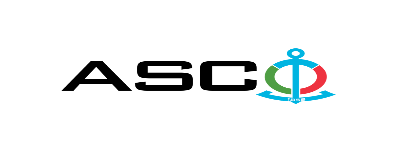 ЗАКРЫТОЕ АКЦИОНЕРНОЕ ОБЩЕСТВО «АЗЕРБАЙДЖАНСКОЕ КАСПИЙСКОЕ МОРСКОЕ ПАРОХОДСТВО» ОБЪЯВЛЯЕТ О ПРОВЕДЕНИИ ОТКРЫТОГО КОНКУРСА НА ЗАКУПКУ ФИЛЬТРОВ НЕОБХОДИМЫХ ДЛЯ СТРУКТУРНЫХ УПРАВЛЕНИИ К о н к у р с №AM215/2022 (на бланке участника-претендента)ПИСЬМО-ЗАЯВКА НА УЧАСТИЕ В ОТКРЫТОМ КОНКУРСЕ Город _______       “___”_________20___года ___________№           							                                                                                          Председателю Комитета по Закупкам АСКОГосподину Дж. МахмудлуНастоящей заявкой [с указанием полного наименования претендента-подрядчика] подтверждает намерение принять участие в открытом конкурсе № [с указанием претендентом номера конкурса], объявленном «АСКО» в связи с закупкой «__________». При этом подтверждаем, что в отношении [с указанием полного наименования претендента-подрядчика] не проводится процедура ликвидации, банкротства, деятельность не приостановлена, а также отсутствуют иные обстоятельства, не позволяющие участвовать в данном тендере.  Гарантируем, что [с указанием полного наименования претендента-подрядчика] не является лицом, связанным с АСКО. Сообщаем, что для оперативного взаимодействия с Вами по вопросам, связанным с представленной документацией и другими процедурами, нами уполномочен:Контактное лицо :  Должность контактного лица:  Телефон :  E-mail: Приложение:Оригинал  банковского  документа об  оплате взноса за участие в конкурсе –  на ____ листах.________________________________                                   _______________________(Ф.И.О. уполномоченного лица) (подпись уполномоченного лица)_________________________________                                                  (должность уполномоченного лица)                                                                                                                                                                   M.П.                                                   ПЕРЕЧЕНЬ ТОВАРОВ :Примечание Товар будет поставлен за один раз.   Контактное лицо по техническим вопросамНачальник СРЗ "Бибиэйбат"Телефон : +99450 2207820E-mail:Qulu.Quliyev@asco.azНачальник ССРЗ "Зых"Телефон : +99450 3767279E-mail:Elnur.muxtarov@asco.azНачальник Морского Транспортного ФлотаТелефон : +99450 6754745E-mail:Rasim.mursalov@asco.azНачальник Каспийского Морского Нефтяного ФлотаТелефон : +99450 2921232E-mail:Mahir.isayev@asco.azДо заключения договора купли-продажи с компанией победителем конкурса  проводится проверка претендента в соответствии с правилами закупок АСКО.     Компания должна перейти по этой ссылке (http://asco.az/sirket/satinalmalar/podratcilarin-elektron-muraciet-formasi/), чтобы заполнить специальную форму или представить следующие документы:Устав компании (со всеми изменениями и дополнениями)Выписка из реестра коммерческих юридических лиц (выданная в течение последнего 1 месяца)Информация об учредителе юридического лица  в случае если учредитель является юридическим лицомИНН свидететльствоПроверенный аудитором баланс бухгалтерского учета или налоговая декларация (в зависимости от системы налогообложения) / справка на отсутствие налоговой задолженности в органах налогообложения Удостоверения личности законного представителяЛицензии учреждения необходимые для оказания услуг / работ (если применимо)Договор не будет заключен с компаниями, которые не предоставляли указанные документы и не получили позитивную оценку по результатам процедуры проверки, и они будут исключены из конкурса!  Перечень документов для участия в конкурсе:Заявка на участие в конкурсе (образец прилагается); Банковский документ об оплате взноса за участие в конкурсе; Конкурсное предложение; Банковская справка о финансовом положении грузоотправителя за последний год (или в течении периода функционирования);Справка из соответствующих налоговых органов об отсутствии  просроченных обязательств по налогам и другим обязательным платежам в Азербайджанской Республике, а также об отсутствии неисполненных обязанностей налогоплательщика, установленных Налоговым кодексом Азербайджанской Республики в течение последнего года (исключая период приостановления). На первичном этапе, заявка на участие в конкурсе (подписанная и скрепленная печатью) и банковский документ об оплате взноса за участие (за исключением конкурсного предложения) должны быть представлены на Азербайджанском, русском или английском языках не позднее 17:00 (по Бакинскому времени) 22 декабря 2022 года по месту нахождения Закрытого Акционерного Общества «Азербайджанское Каспийское Морское Пароходство» (далее – «АСКО» или "Закупочная Организация") или путем отправления на электронную почту контактного лица. Остальные документы должны быть представлены в конверте конкурсного предложения.   Перечень (описание) закупаемых товаров, работ и услуг прилагается.Сумма взноса за участие в конкурсе и приобретение Сборника Основных Условий :Претенденты, желающие принять участие в конкурсе, должны оплатить нижеуказанную сумму взноса за участие в конкурсе (название организации проводящий конкурс и предмет конкурса должны быть точно указаны в платежном поручении) путем перечисления средств на банковский счет АСКО с последующим представлением в АСКО документа подтверждающего оплату, в срок не позднее, указанного в первом разделе.  Претенденты, выполнявшие данное требование, вправе приобрести Сборник Основных Условий по предмету закупки у контактного лица в электронном или печатном формате в любой день недели с 09.00 до 18.00 часов до даты, указанной в разделе IV объявления.Взнос за участие (без НДС) : 00 AznДопускается оплата суммы взноса за участие в манатах или в долларах США и Евро в эквивалентном размере.   Номер счета :Взнос за участие в конкурсе не подлежит возврату ни при каких обстоятельствах, за исключением отмены конкурса АСКО !Гарантия на конкурсное предложение:Для конкурсного предложения требуется банковская гарантия в сумме не менее 1 (одного)% от цены предложения. Форма банковской гарантии будет указана в Сборнике Основных Условий. Оригинал банковской гарантии должен быть представлен в конкурсном конверте вместе с предложением. В противном случае Закупочная Организация оставляет за собой право отвергать такое предложение. Финансовое учреждение, выдавшее гарантию, должно быть принято в финансовых операциях в Азербайджанской Республике и / или в международном уровне. Закупочная организация  оставляет за собой право не принимать никаких недействительных  банковских гарантий.В случае если лица, желающие принять участие в конкурсе закупок, предпочтут  представить гарантию другого типа  (аккредитив, ценные бумаги,  перевод средств на счет указанный в тендерных документах, депозит и другие финансовые активы), в этом случае должны предварительно запросить АСКО посредством контактного лица, указанного в объявлении и получить согласие  о возможности приемлемости такого вида гарантии. Сумма гарантии за исполнение договора требуется в размере 5 (пяти) % от закупочной цены.Для текущей закупочной операции Закупающая Организация произведет оплату только после того, как товары будут доставлены на склад, предоплата не предусмотрена.Срок исполнения контракта :Товары будут приобретены по мере необходимости. Требуется выполнение договора купли-продажи в течение 5 (пяти) календарных дней после получения официального заказа (запроса) от АСКО.Предельный срок и время подачи конкурсного предложения :Участники, представившие заявку на участие и банковский документ об оплате взноса за участие в конкурсе до срока, указанного в первом разделе, должны представить свои конкурсные предложения в «АСКО» в запечатанном конверте (один оригинальный экземпляр и одна копия) не позднее 17:00 (по Бакинскому времени) 28 декабря 2022 года.Конкурсные предложения, полученные позже указанной даты и времени, не вскрываются и возвращаются участнику.Адрес закупочной организации :Азербайджанская Республика, город Баку AZ1029 (индекс), Пр. Нефтяников 2, Комитет по Закупкам АСКО. Контактное лицо :Рахим АббасовСпециалист по закупкам Департамента Закупок АСКОТелефон :  +99450 2740277Адрес электронной почты: rahim.abbasov@asco.azПо юридическим вопросам :Телефонный номер: +994 12 4043700 (внутр. 1262)Адрес электронной почты:  tender@asco.azДата, время и место вскрытия конвертов с конкурсными предложениями :Вскрытие конвертов будет производиться в 15.00 (по Бакинскому времени) 30 декабря 2022 года по адресу, указанному в разделе V. Лица, желающие принять участие в вскрытии конверта, должны представить документ, подтверждающий их участие (соответствующую доверенность от участвующего юридического или физического лица) и удостоверение личности не позднее, чем за полчаса до начала конкурса.Сведения о победителе конкурса :Информация о победителе конкурса будет размещена в разделе «Объявления» официального сайта АСКО.№Наименование товаровКоличествоЕдиница измеренияЗаявкаНазвание управления:Название судна:Требование к сертификату1Топливный фильтр (тонкой очистки) Fleetguard FS19803 (16V228 MDF8)30штук 10057347ASCOШахдагСертификат соответствия и качества2Масляный фильтр 10045 H6XL - AOO - O - M / FHY677594штук 10053964Морской Транспортный ФлотS162Сертификат соответствия и качества3Элемент масляного фильтра А - 63000 - 20216штук 10053964Морской Транспортный ФлотS162Сертификат соответствия и качества4Элемент масляного фильтра А - 63000 - 2038штук 10053964Морской Транспортный ФлотS162Сертификат соответствия и качества5Топливный фильтр WP10CD200E2008штук 10056539Морской Транспортный Флот"Нафталан"Сертификат соответствия и качества6Масляный фильтр P - 55049016штук 10056698Морской Транспортный ФлотАзербайджанСертификат соответствия и качества7Масляный фильтр для воздушного компрессора с кодом Øвнеш. - 94 мм x Øвнеш. резьба - 71 мм x Ø внутр. резьба. - 62 мм x Øнутр. резьба .-18 мм x 1.5, L - 140 мм HATLAPA L-90 воздушный компрессор4штук 10057072Каспийский Морской Нефтяной Флот"Бункеровшик"Сертификат соответствия и качества8Элемент топливного фильтра для двигателей типа Donaldson P502132 8AL 20/24 и 8AS 25/30200штук 10057264Каспийский Морской Нефтяной ФлотСуда типа "Атлет"Сертификат соответствия и качества9Фильтрующий элемент сепаратора кислородной станции код:׃  22219174A2штук 10055606Судоремонтный Завод “Биби-Эйбат”Для ЗаводаСертификат соответствия и качества10Топливный фильтр 1763776 (5945)20штук 10054094Морской Транспортный Флот"Зарифа Алиева"Сертификат соответствия и качества11Топливный фильтр 301602 - (02) - 0256  6штук 10054868Морской Транспортный ФлотS066Сертификат соответствия и качества12Масляный фильтрующий элемент. 1000424655 CCF J150 J-WU12штук 10056536Морской Транспортный Флот"Нафталан"Сертификат соответствия и качества13Топливный фильтр с кодом - 51 12503 00956штук 10057221Морской Транспортный Флот"Деде Горгуд"Сертификат соответствия и качества14Элемент масляного фильтра  51.05504 - 01046штук 10057221Морской Транспортный Флот"Деде Горгуд"Сертификат соответствия и качества15Воздушный фильтр 51.08401 - 60126штук 10057221Морской Транспортный Флот"Деде Горгуд"Сертификат соответствия и качества16Водяной фильтр 10" FCPS5 5 мкр 8штук 10057352Судоремонтно-строительный Завод “Зых”М003Сертификат соответствия и качества17Водяной фильтр 10" FCPР5 5 мкр 14штук 10057352Судоремонтно-строительный Завод “Зых”М003Сертификат соответствия и качества18Водяной фильтр 10″ B510-02 5 мкр6штук 10057352Судоремонтно-строительный Завод “Зых”М003Сертификат соответствия и качества19Гидравлический фильтр к устройству HF 307101325 ATP12штук 10053943Каспийский Морской Нефтяной ФлотУфюгСертификат соответствия и качества20Гидравлический фильтр к устройству HF 307101325 ATP16штук 10054011Каспийский Морской Нефтяной ФлотОМСертификат соответствия и качества21Гидравлический фильтр к устройству HC9801FQT4M ATP16штук 10054011Каспийский Морской Нефтяной ФлотОМСертификат соответствия и качества22Антистатический фильтр для очистки воздуха50м²10054692Каспийский Морской Нефтяной Флот"Атлет-8"Сертификат соответствия и качества23Антистатический фильтр для очистки воздуха10м²10056112Каспийский Морской Нефтяной Флот"В.Сеидов"Сертификат соответствия и качества24Топливный фильтр 1000588583 (для двигателей TD226B, WP4,  WP10)16штук 10057289Морской Транспортный Флот"М.Али"Сертификат соответствия и качества25Элемент топливного фильтра 100042238416штук 10057289Морской Транспортный Флот"М.Али"Сертификат соответствия и качества26Антистатический воздушный фильтр белый, ширина - 180 см, толщина - 25 мм.60м²10056668ASCO"Губадлы"Сертификат соответствия и качества№КритерииБаллы1Стоимость конкурсного предложения:Одновременно-   для претендента, представившего наименьшую цену -   другие конкурсные предложения будут оценены по следующей формуле БЗО = МОП /ЦПП x 80 БАЗ – балл за оценивание МОП – минимальная оценка предложенийЦПП – ценовое предложение претендента80801Срок доставки:В течение 40 дней с момента первого заказапозднее 40 дней 200